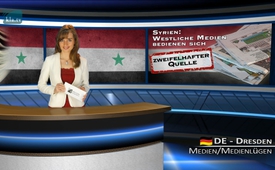 Syrië: westerse media bedienen zich van een twijfelachtige bron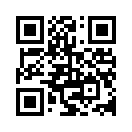 Als het gaat om informatie over de oorlog in Syrië, grijpen westerse media zoals CNN, BBC, Reuters, SPIEGEL, FOCUS, taz, ARD en nog anderen, steeds weer terug naar dezelfde bron nl. "de Syrische waarnemingsinstantie voor mensenrechten”.Als het gaat om informatie over de oorlog in Syrië, grijpen westerse media zoals CNN, BBC, Reuters, SPIEGEL, FOCUS, taz, ARD en nog anderen, steeds weer terug naar dezelfde bron nl. "de Syrische waarnemingsinstantie voor mensenrechten”. Zo bv. ook op 9 juni, in de nieuwsberichten bij de Zwitserse FRF 1 en op 8 juni in de grootste regionale krant van Duitsland der Westdeutschen Allgemeinen Zeitung. De leider en enige vaste medewerker van de “Syrische waarnemingsinstantie voor mensenrechten”, Osama Suleiman, is een Syriër in ballingschap, tegenstander van het regime Assad en hij heeft noch een journalistieke, noch een juridische opleiding. Hij bericht onder het pseudoniem Rami Abdul Rachman vanuit zijn privé huis in Coventry (GB) en exploiteert de internetsite “syriahr.com”. In de herfst van 2011 kwam "de Syrische waarnemingsinstantie voor mensenrechten" de eerste keer in de kritiek, toen talrijke media verkeerde informatie verspreidden, die berustte op een bericht van deze waarnemingsinstantie. Volgens deze verkeerde melding zouden in de stad Hama couveusebaby’s doelgericht zijn gedood. Het Syrische regime zou de stroomvoorziening in de kliniek hebben onderbroken. De waarnemingsinstantie herriep dit later. Zij zou niet hebben beweerd dat de onderbreking van de stroomvoorziening moedwillig was veroorzaakt. Tegen dit gebruik van twijfelachtige bronnen, zoals de Syrische waarnemingsinstantie, dienden voormalig redacteur van Tagesschau Volker Bräutigam en de jarenlange voorzitter van de algemene personeelsraad van de Norddeutschen Rundfunk Friedhelm Klinkhammer programmaklacht in bij de ARD. Nieuwsberichten moeten “zorgvuldig worden gecontroleerd op waarheid en oorsprong”. Bij de “obscure Syrische waarnemingsinstantie” is dit niet mogelijk. Het gebruiken van deze waarnemingsinstantie als bron, en het tegelijkertijd negeren van officiële Russische persbureaus, is een bewijs voor propaganda activiteiten van de westerse media.door bs./hm.Bronnen:https://de.wikipedia.org/wiki/Syrische_Beobachtungsstelle_f%C3%BCr_Menschenrechte
http://www.webcitation.org/6SyF9NYEM
http://rationalgalerie.de/schmock/ard-macht-nonsens-nachrichten.html
http://www.derwesten.de/politik/neue-waffenruhe-im-nordsyrischen-aleppo-haelt-zunaechst-id11922528.htmlDit zou u ook kunnen interesseren:#Media - www.kla.tv/Media-nlKla.TV – Het andere nieuws ... vrij – onafhankelijk – ongecensureerd ...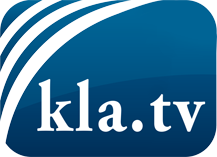 wat de media niet zouden moeten verzwijgen ...zelden gehoord van het volk, voor het volk ...nieuwsupdate elke 3 dagen vanaf 19:45 uur op www.kla.tv/nlHet is de moeite waard om het bij te houden!Gratis abonnement nieuwsbrief 2-wekelijks per E-Mail
verkrijgt u op: www.kla.tv/abo-nlKennisgeving:Tegenstemmen worden helaas steeds weer gecensureerd en onderdrukt. Zolang wij niet volgens de belangen en ideologieën van de kartelmedia journalistiek bedrijven, moeten wij er elk moment op bedacht zijn, dat er voorwendselen zullen worden gezocht om Kla.TV te blokkeren of te benadelen.Verbindt u daarom vandaag nog internetonafhankelijk met het netwerk!
Klickt u hier: www.kla.tv/vernetzung&lang=nlLicence:    Creative Commons-Licentie met naamgeving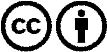 Verspreiding en herbewerking is met naamgeving gewenst! Het materiaal mag echter niet uit de context gehaald gepresenteerd worden.
Met openbaar geld (GEZ, ...) gefinancierde instituties is het gebruik hiervan zonder overleg verboden.Schendingen kunnen strafrechtelijk vervolgd worden.